Exercice sur l’agressivité et les relations sociales chez les filles de 5 ans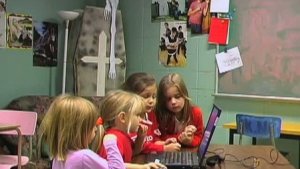 Vidéo associée : Agressivité indirecte chez les filles de 5 ansObjectifs de l'exerciceAmener les élèves à établir des liens entre leurs connaissances préalables, leurs nouveaux apprentissages et des situations réelles. Favoriser la réflexion et les échanges chez les élèves.Soutenir l’apprentissage actif.Synthétiser une thématique.DuréeDurée de la vidéo : 19 minutesDurée de l’exercice : environ 45 minutes DÉROULEMENTCet exercice peut prendre différentes formes.Présentation de la vidéo à un groupe ou visionnement individuel par les élèves sur leur appareil personnel (avec écouteurs).Pour l’apprentissage actif : les élèves visionnent la vidéo et répondent aux questions à l’aide des lectures suggérées, avant que la thématique ne soit vue avec le professeur.Pour la synthèse : les élèves visionnent la vidéo et répondent aux questions après que la thématique a été vue en classe ou après leurs lectures.Contenus théoriquesLa lecture des textes théoriques suivants aidera les élèves à comprendre ce qui se produit dans la vidéo :Évolution de l'agressivitéDéveloppement de la socialisation chez les enfants de 3 à 7 ans Section Théorie de l’esprit et ajustement social Les contenus théoriques qui sont illustrés dans la vidéo s’inspirent des pages suivantes tirées des deux principaux manuels utilisés par les professeurs du réseau collégial québécois.avant le visionnage – QuestionDans vos propres mots, pouvez-vous définir le concept d’agressivité et donner des exemples de ces manifestations chez les enfants de 4 à 6 ans?Après le visionnage – QuestionsDans la première partie de la vidéo, Mia contrôle la souris de l’ordinateur et ne tient pas compte des demandes de Béatrice qui veut elle aussi jouer. En tenant compte de l’âge de Mia, quelle limite cognitive peut expliquer son comportement?Lors de la discussion avec l’adulte, les enfants échangent sur le déroulement du jeu. Quelles sont les habiletés sociales (présentes ou absentes) que l’on peut observer dans le discours de Mia et Béatrice?Après l’intervention de l’adulte, les fillettes jouent avec une voiture téléguidée (à partir de 04:16). Un conflit survient pour le contrôle de la télécommande. En utilisant votre réponse à la première question, votre manuel et le texte théorique sur l’agressivité, pouvez-vous identifier les types d’agressivité présents lors du conflit? Justifiez votre réponse en faisant des liens entre la théorie et des exemples tirés de la vidéo.Lors de la deuxième intervention avec l’adulte, chaque enfant exprime son point de vue sur le conflit. Quelles ressemblances et différences observez-vous entre ce que rapportent les enfants et ce qui s’est réellement passé? En utilisant des notions théoriques du cours, comment pouvez-vous expliquer cela?Finalement, le jeu reprend. Est-ce que les fillettes ont réussi à appliquer la solution qu’elles avaient trouvée? Comment pouvez-vous expliquer cela?ThèmesBoyd et Bee (5e éd.)Papalia et Martorell (9e éd.)Agressivité–p. 219 à 223p. 285 à 289Autorégulation p. 253p. 154Égocentrismep. 169p. 175Empathiep. 188p. 180Émotion (développement et régulation)p. 187 et 188p. 253p. 202 et 203p. 271 et 272Habiletés sociocognitivesp. 197 et 198p. 208 et 209p. 257 et 258p. 218 Relations avec les pairsp. 207 et 208p. 217 p. 282 à 285Théorie de l’espritp. 184 à 187p. 178 et 179